项目名称：上海市第一妇婴保健院消防物联网设施采购及安装项目 招  标  文  件 2023年5月19日第一部分：投标邀请函 上海市第一妇婴保健院消防物联网设施采购及安装项目进行公开招标，现邀请有能力提供合格货物及服务的供应商参加本次项目的投标。相关事宜通知如下： 一、 招标内容 本项目经招投标后，承包方按照要求完成该项目的方案制定、采购、安装、调试、培训、验收、售后服务等工作。详见《技术规格书》。 二、 合格的投标人  收到本招标文件的供应商。  三、 投标文件的递交 投标截止时间和开标时间： 2023 年 6 月  2 日 17 时 00 分）（北京时间）， 逾期未提交投标文件的投标人，其投标文件视为无效。 开标地点： 上海市第一妇婴保健院后勤保障部 。 四、投标文件的组成第一部分：商务投标书营业执照   资质证书	 法人代表授权书（见附件） 投标人2020年以来有提供类似货物的经验与业绩（若有）；第二部分：技术投标书 第三部分：报价表招标人指定的报价格式（见附件） 报价必须包括完成招标要求的货物、人工、管理、利润、税金、安全措施费等所有费用，应充分考虑现场条件、市场变化、企业自身实力及招标单位的规章管理制度进行报价，投标单位全部以人民币报价。 预算金额：20万元（投标单位的报价不得超过预算金额）五、 保密事项 由招标人向投标人提供的招标文件等资料，投标人获得后，应对其保密。除非招标人同意，投标人不得向第三方透露或将其用于本次投标以外的任何用途。开标后，应招标人要求，投标人须归还招标人认为需保密的文件和资料，并销毁所有相应的备份文件及资料。 六、 评标原则 本项目采取的评标方式：	经评审最低价法  ；	综合评分法 。 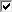 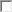 本次招标将根据所提投标文件及评标原则选择中标候选人，招标人不须解释选择或否决的原因。 七、 其他 未经甲方事先书面同意，乙方不得将本项目所产生的权利或义务转让给第三者或让第三者承担。严禁转包。部分非主体专业工程确实需要分包的，乙方须征得甲方书面同意，并将与分包方的合同报甲方备案，派驻监管人员，明确分包方现场负责人。分包合同不能解除乙方的任何权力和义务，分包方的违约或疏忽，均视为乙方的违约或疏忽。 八、 联系方式 经办人 ：  徐庆芳  联系方式： 021-20261308  电子邮件： yfy_xqf@51mch.com  上海市第一妇婴保健院后勤保障部2023 年 5 月 19 日 第二部份  技术规格书一、项目概况1.1项目背景上海市第一妇婴保健院创建于1947年2月，是我国最早成立的省市级妇幼保健院之一。1992 年通过全国首批爱婴医院评审。1995 年被评为三级甲等专科医院。2006 年成为同济大学附属第一妇婴保健院。是全国文明单位、上海市文明单位、上海市保健医疗定点医院。一妇婴东院坐落于浦东新区高科西路2699号，占地76亩，核定床位700张。在各级政府和社会各界的关心支持下，2009年举行开工典礼，2012年结构封顶，2013年8月投入运行，成为浦东地区的三级甲等妇产科专科医院。一妇婴西院坐落于静安区长乐路536号，原系中西疗养院院址，设立于1950年，是医院开创和发展的根基所在。院区占地10亩，由九幢不同层次的楼房组成的梯形建筑群构成，建筑面积1.2万平方米，核定床位100张。2000年后，医院先后投入大量资金，用于建筑、设施、设备的改造，改善实用功能，美化医院环境，努力营造舒适就医环境。为贯彻上级安全保障工作的要求，进一步提升消防管控力度，在消防手段上由“传统消防”向“智能消防”转变，在防控方式上由“被动报警”向“科技预警”转变，加强信息化技术的融入，开展科技化设施改造，实现智能化消防的建设的需求迫在眉睫。1.2建设内容消防设施联网信息化建设平台需以消防物联网系统技术服务一体化项目建筑内消防设施为对象，采用互联网、有线/无线等多种联网方式，利用消防报警系统已有的各种感知设备、消防设施设备等，将感知和采集到的大量现场信息，借助物联网传输到消防监控指挥中心，利用大数据、物联网、互联网等技术汇聚多方数据打造消防大数据和支撑平台。结合平面图位置信息对内部消防设备运行状态实现实时监控。充分利用消防物联网技术对建筑内消防基础信息和实时信息的全面掌控，达成消防系统设施预警功能，确保系统运行稳定，全面提高消防安全管理水平和消防安全保障能力。通过人防+技防相结合的方式实施对消防设施维护工作的全过程监控，管理人员可利用移动端进行线上监察，检查工作人员的履职情况，确保消防设施维护数据的真实性。进一步规范日常消防安全管理工作，实现消防管理工作规范化、标准化的高效管理。建成消防物联网综合管理平台，消防主机报警信号、故障信号实时上传到消防物联网管理系统，实现全区域的统一监测管理。实现消防设施基础资料的储存及调阅。主要建设内容包括：1) 医院消防水系统设施提升：泵房间、喷淋泵、消防泵、湿式报警阀、试验消火栓、高位消防水箱、喷淋泵控制柜、消防泵控制柜等，2) 消防系统物联网建设，包含消防系统接入火灾自动报警系统，实现各子系统的设备运行状态实时监测，包括火警、故障、反馈等信号采集，异常事件报警，设备运行管理评估报告自动生成等功能。3) 消防物联网平台搭建，实现消防设施的实时数据接入，并与总队消防大数据平台对接。1.3建设清单一妇婴东院一妇婴西院技术要求及规范2.1系统架构要求系统整体架构应至少由四个部分组成，分别为前端感知设备、传输网络、物联网管理平台和预留数据接口。各部分的作用说明如下：前端感知设备包括消防接入系统、数据接入设备、网络资源等内容。传输网络通过各种传输网络对前段感知设备采集的数据进行数据传输。物联网管理平台平台主要对前端感知设备采集的数据进行数据分析，通过移动客户端、PC端为不同用户人群提供有价值的信息服务。预留数据接口包括开发互通接口，与其他系统平台、城市联网对接接口。2.2系统建设标准兼容性：消防物联网管理系统的建设需符合《上海市消防设施物联网系统技术标准》。先进性：遵循最新国际、国内标准和规范，采用行业领先、主流技术，选用先进产品，符合计算机、网络通讯技术和物联网技术的最新发展趋势。实用性：建设管理方便、贴近实际、简单易用、操作灵活的人性化系统。稳定性：选用可靠、成熟、达标产品，系统启动速度快、工作稳定、故障率低、维护方便。扩展性：选择的产品应具有一定的生命力且协议开放，能与符合国际标准的同类产品互连互通互控，支持标准向下兼容的产品灵活接入。核心部件具备一定的扩容能力。平台系统接口开放，能够兼容市场上绝大多数品牌的终端设备。安全性：系统管理采取多级密码认证，根据级别授予不同操作权限，对设备的非法操作具有一定的限制功能。核心设备非PC结构，嵌入式操作系统，保障系统运行的稳定性。系统应设有防火墙功能。2.3系统设计依据《物联网技术框架与标准体系》（国家标准工作组2010 ）《信息系统工程造价指导书》2008版城市消防远程监控系统技术规范(GB50440-2007)建筑消防设施的维护管理（GB25201-2010）中华人民共和国公安部公消【2006】139号令：关于印发《建筑消防设施及火灾报警远程监控系统技术论证及推广应用座谈会纪要》的通知中华人民共和国公安部公消[2008]466号令:关于印发《推进和规范城市消防安全远程监控系统建设应用的指导意见》的通知中华人民共和国公安部公消【2008】610号令：关于印发《“城市消防安全评价指标体系研究”课题执行工作组第五次会议纪要》的通知2009年颁布的《新消防法》中第三十四条及《中华人民共和国新消防法释义》的释义“十一五”国家科技支撑计划项目 建筑火灾探测报警和自动灭火技术的应用研究公安部2011第351号令：关于认真贯彻落实孟建柱同志重要指示精神深入推进消防工作社会化有关重点工作的通知《上海市建筑消防设施管理规定》沪府令80号公安部公消｛2017｝297号《关于全面推进“智慧消防”建设的指导意见》2017年10月29日国务院办公厅发布《消防安全责任制实施办法》2018年1月7日，中共中央办公厅、国务院办公厅印发《关于推进城市安全发展的意见》2018年5月1日上海市住房和城乡建设管理委员会发布DG/TJ08-2251-2018 《消防设施物联网系统技术标准》三、系统功能要求3.1物联网管理平台平台应包括消防物联网平台专用电脑软件、设备运行状态信息化管理平台、消防物联网移动端等功能。平台应具备独立账号，可根据用户类型设置用户权限。系统具有兼容性，现场消防报警主机升级后可正常使用。可接入市场主流品牌火灾报警控制器。软件平台预留第三方通讯接口，可兼容其他品牌用户信息传输装置。所用系统应符合上海市《消防设施物联网系统技术规范》的要求。数据接收：系统应能接收报警系统控制柜以及各末端传感器的传输信息，包括火警信息，故障信息以及消防水系统、喷淋系统、室内消火栓系统等各消防系统设备设施运行情况等数据信息。系统应具备各类信息数据统计功能。能形成相应统计图表，包括“系统数据月报表”和“报警信息报表”等，并可分别查看详细信息。软件平台支持负载均衡，具有友好的人机交互界面，便于操作和维护。数据应有实时性，所有感知层设备应具备实时数据上传的能力，并应支持从平台端发起的实时数据请求。3.2联网服务移动端功能智能终端进行登录后应能够接收中心平台的各类信息，包括实时警情信息、运行状态信息等，并对这些信息进行分类处理、实时监控、维护管理等。为不同级别用户提供所需的数据，能够便捷的为各类用户提供基于移动终端的数据支持与技术保障。火警：智能终端中应能实时接收查看到火警上报的详细具体位置。故障：智能终端中应能实时接收查看到故障上报的具体详情。数据分析：智能终端中应具有火警、故障数据统计功能，展示内容包括建筑消防安全评分、故障统计（故障频发点位）、火警统计（火警频报点位）、水系统（压力异常统计）等统计数据界面。能实现系统报警信息短信、APP、微信发送功能。四、主要设备参数4.1消防主机信息传输装置4.2消防泵信息传输装置4.3压力监测信息采集装置4.4水位监测信息采集装置第三部份 投标格式法定代表人授权书致：                       （采购人）兹委托         先生/女士作为本公司的合法代理人，以本公司名义参加贵（项目名称）项目的投标。委托权限：参加投标、开标，负责合同的签订、执行、完成，以本公司名义处理一切与之有关的事务。委托人名称（公章）：                      受托人（签字或盖章）：法定代表人（签字或盖章）：                      日期：    年     月     日报价明细表项目名称  ：                               注：以上报价包含本项目产生的所有费用，投标报价精确到整数。投标方单位（盖章）：                           投标人授权代表签字或盖章：                      日期：      年    月     日物联网设备监测数量监测消防设施消防设施数量监测内容火灾报警控制装置信息采集终端1火灾自动探测报警主机（联动型）1火灾报警信息、各系统屏蔽信息、故障信息、联动设备动作信息物联网监测传输装置（消防泵）4消火栓泵2消防水泵启停、手自动、电源和故障状态信息物联网监测传输装置（消防泵）4喷淋泵2消防水泵启停、手自动、电源和故障状态信息无线远程压力采集终端19消防水泵出水总管2消防水泵/管网压力无线远程压力采集终端19喷淋报警阀组最不利末端试水点16消防水泵/管网压力无线远程压力采集终端19试验消火栓末端1消防水泵/管网压力无线远程液位采集终端1消防高位水箱1水箱液位小计2525物联网设备监测数量监测消防设施消防设施数量监测内容火灾报警控制装置信息采集终端1火灾自动探测报警主机（联动型）1火灾报警信息、各系统屏蔽信息、故障信息、联动设备动作信息物联网监测传输装置（消防泵）4消火栓泵2消防水泵启停、手自动、电源和故障状态信息物联网监测传输装置（消防泵）4喷淋泵2消防水泵启停、手自动、电源和故障状态信息无线远程压力采集终端5消防水泵出水总管2消防水泵/管网压力无线远程压力采集终端5喷淋报警阀组最不利末端试水点2消防水泵/管网压力无线远程压力采集终端5试验消火栓末端1消防水泵/管网压力无线远程液位采集终端1消防高位水箱1水箱液位小计1111消防主机信息传输装置消防主机信息传输装置消防主机信息传输装置指标项技术参数备注主用电源主用电源最大功率10W与火灾报警控制器连接通信方式RS232与监测中心连接通信方式网线（TCP/IP）、无线工作环境温度0℃~+40℃工作环境相对湿度≤95%（无凝露）消防泵信息采集装置消防泵信息采集装置消防泵信息采集装置指标项技术参数备注主用电源220V最大功率10W与监测中心连接通信方式4G无线（可选配有线网络TCP/IP）工作环境温度-20℃~+60℃工作环境相对湿度≤95%（无凝露）压力监测信息采集装置压力监测信息采集装置压力监测信息采集装置指标项技术参数备注压力芯体扩散硅无线网络NB/4G/LORA 自组网网关网络模式IPv4, TCP/UDP量程范围0-50MPa(分多种量程)稳定性<0.1%/年精度0.2%、0.5%用户数据接口RS485串行通信接口水位监测信息采集装置水位监测信息采集装置水位监测信息采集装置指标项技术参数备注量程0~5M 综合精度0.5级 通讯方式NB/LORA/4G/等无线通讯方式防护等级IP65环境温度 -20-70°C序号名称安装点位数量价格/元备注1234567投标总价合计8投标总价大写